GeniusHour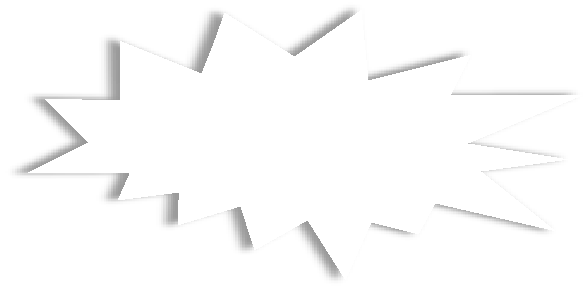 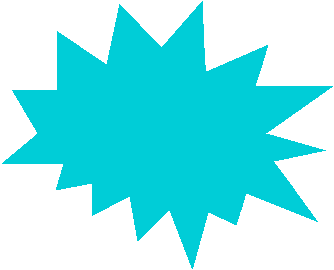 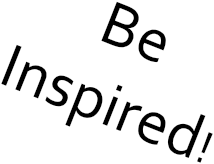 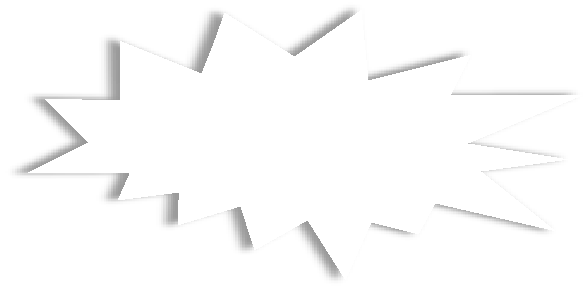 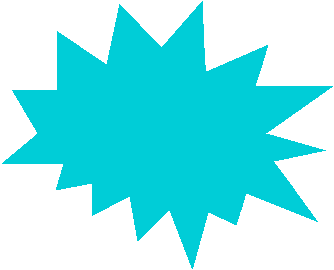 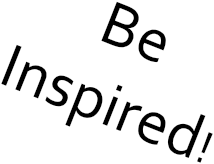 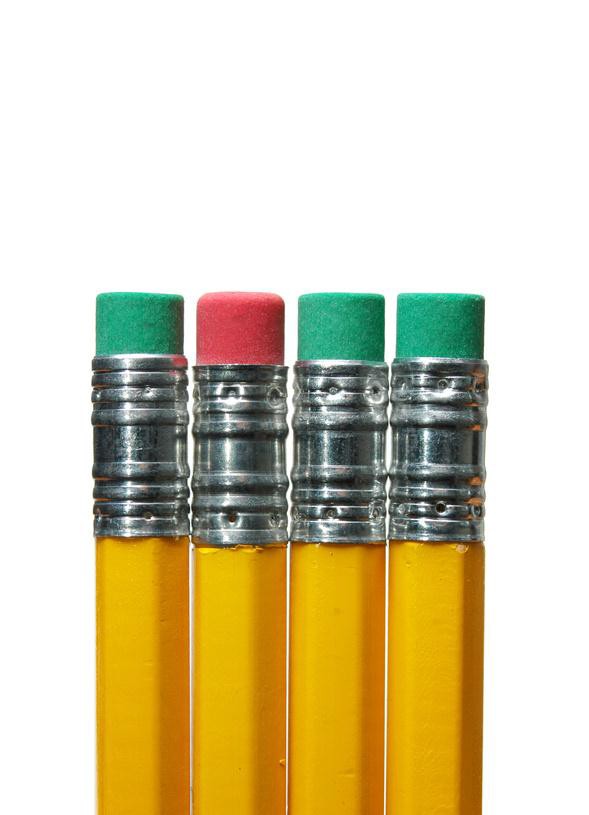     Creativity, Passion, and Purpose                                  Name: ______________Requirements• Choose a topic to make the world a better place: You must COMPLETE one Passion Project per semester (or one per year if you continue with the same project throughout). To quote Kevin Brookhouser, "Failure is an option, but failure to deliver, is not."Explore a complex problem/solution you are curious and passionate aboutCreate something to show your understanding of that topicBe able to present what you learned to the world around you, to a broader audience in a tangible wayRealize that you have the power to affect your community in some wayYou must be able to answer the "So what?" question. Why is your project important?Know that you drive the work• Proposal 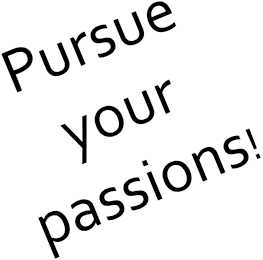 • Research and Learning (weekly journal posts)• Presentation with use of technology (Possibly a Genius Hour Showcase )Project Overview• Take your Genius Hour Passion Project as a learning experience, not an easy grade. Your success will suffer if you do not sincerely pursue an interest of yours. • Choose an activity, topic, or issue that you are curious and passionate about. Maybe something you may want to solve.  If the idea or question can be researched in less than a minute or with one or two clicks, the idea is probably not a very good one. Try again. All topics must be approved. • Pursue it for 7 weeks with the aim of improving your ability and knowledge.• Set goals so you can measure your progress. E.g. Week 1-2, Week 3, Week 4-5, etc. • Find resources on your topic to inform your approach. At least 25% of your time should be spent learning from said resources. • This must culminate in a final product. So long as you give it a fair attempt, it is fine if this product is unsuccessful. Project ProposalMust be typed and signed by you. (All projects must be approved.)1.	Describe your motivation for pursuing your chosen activity2.	Lay out your proposed timeline and goals (7 weeks)3.	List your resources4.	List any costs involved. Have all costs approved by your parent/guardian5.	State and explain your proposed end product6.	State and explain your presentation ideasReflection Weekly Journal PostCRITERIA:• You must post to a Journal once a week, updating your readers on your progress over the past week.• Your Journal should be in a Google Doc and shared with your teacher.  • Include pictures, graphs, charts, vides, links, and other forms of media to help inform your readers.
• List your resources• Write with your own voice. Do not be afraid to be casual and entertaining• Be appropriate and remember this is a published piece. Mechanics count!YOUR FIRST JOURNAL POST• Answer: What is the title of your project?• Answer: What are your goals for this project? (WEEKLY)• Answer: Why did you choose this project?ALL JOURNAL POSTS• Discuss your progress, discoveries, and setbacks.• Answer:• What have you learned about your topic?• What have you learned about yourself?• Where do you go from here?• What is your plan for next week?• Identify 3 Learning Outcomes (PLOs). How you have met these outcomes?• Identify where you have commented for this week.ResearchTo research your topic, you must use at least:• 3-4 websites• 2-3 expert/video/media/interview• Expert: e.g. attend a class; talk to a professional in your chosen field• Video: e.g. watch a documentary• Media: e.g. watch a tutorial on YouTube• Interview: e.g. interview an expert• Take meaningful notes on all sources. All notes must be kept and handed in.Bibliography• A formal MLA bibliography must be completed for all sources.• A lesson will be given in class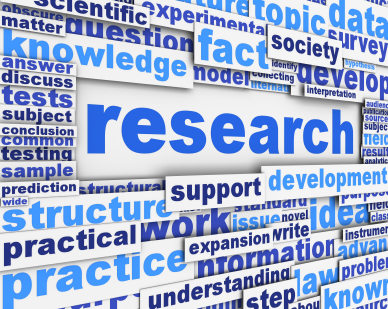 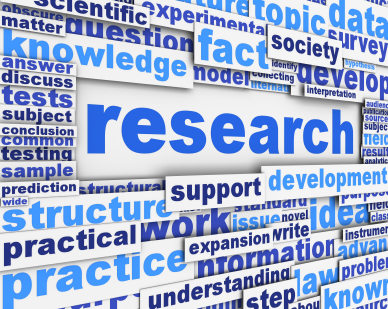 Presentation• Must include a 4-5 minute creative and supplemental visual presentation. For example:• Video• PowerPoint, Prezi, or another presentation software• TED talk• Green Screen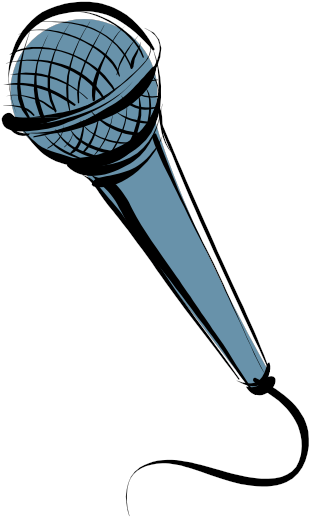 • Google Cardboard• Website• Item of your choice (must use technology)• Presentation should:• Inspire the audience with your passion for your pursued activity.• Explain the process and show the products of your project• Talk about your purpose• Include a meaningful take-away; a TED-esque message.• What impact has this project had on your life?• What have you learned?• What challenges have you overcome?• What is the most important thing you will take away from this project